ПРОЄКТ                                                                                                                  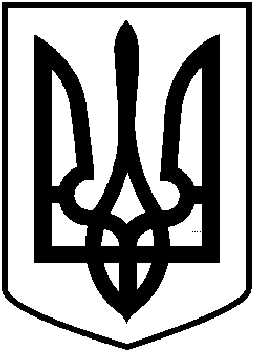 ЧОРТКІВСЬКА  МІСЬКА  РАДАСІМДЕСЯТ ТРЕТЯ ПОЗАЧЕРГОВА СЕСІЯ ВОСЬМОГО СКЛИКАННЯРІШЕННЯ	 27 червня 2023  року                                                                                       № м. ЧортківПро надання дозволу Чортківській міській раді на розроблення технічної документації із землеустрою щодо інвентаризації земельної ділянки по вул.Польова,21 в с.Росохач Чортківського району Тернопільської області	З метою формування земельних ділянок,  занесення  інформації про них до Державного земельного кадастру, визначення угідь та встановлення кількісних характеристик, відповідно до статей 12, 83 Земельного кодексу України, статті 57 Закону України «Про землеустрій», Постанови Кабінету Міністрів України «Про затвердження Порядку проведення інвентаризації земель та визнання такими, що втратили чинність, деяких постанов Кабінету Міністрів України» від 05 червня 2019 року № 476, керуючись пунктом 34 частини 1 статті 26, частиною 1 статті 59 Закону України «Про місцеве самоврядування в Україні», міська радаВИРІШИЛА:1.Надати дозвіл Чортківській міській раді на складання технічної документації із землеустрою щодо інвентаризації земельної ділянки (категорія: землі промисловості, транспорту, електронних комунікацій, енергетики, оборони та іншого призначення (код 900) / цільове призначення: для розміщення та експлуатації основних, підсобних і допоміжних будівель та споруд будівельних організацій та підприємств (код згідно з КВЦПЗ – 11.03)), загальною площею – 3,6371 га, по вул.Польова,21 за межами населеного пункту с.Росохач Чортківського району Тернопільської області. Кадастровий номер земельної ділянки: 6125587000:01:001:2301.2.Технічну документацію із землеустрою щодо інвентаризації земельної ділянки подати для розгляду та затвердження у встановленому законодавством порядку.3.Контроль за виконанням рішення покласти на постійну комісію міської ради з питань містобудування, земельних відносин та екології.Міський голова                                                                Володимир ШМАТЬКОЗазуляк А. І.Дзиндра Я. П.Гурин В. М.Лук’яніхіна Х.О.Губ’як Р. Т.